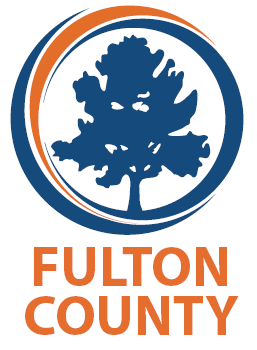 DATA REQUEST FORMDHE DATA AND EVALUATION TEAMPlease email the completed form to support@e2fulton.orgDateRequesting Entity (Funded agency, role, contact info such as email, phone number)Purpose for RequestData Being Requested (include timeframe for request i.e., all clients in CY22; please be as specific as possible)Requested Completion Date
FOR DHE USE ONLY:
FOR DHE USE ONLY:DHE NotesPerson(s) Assigned DHE Approval Date CompletedDate Sent(Send w/Read Receipt)Read Receipt Date